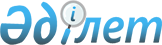 О присвоении наименований новым улицам в селах Алмалыбак, Жалпаксай, Жамбыл, Улан, Кольди, Мерей Умтылского сельского округаРешение акима Умтылского сельского округа Карасайского района Алматинской области от 22 ноября 2012 года N 11-169.. Зарегистрировано Департаментом юстиции Алматинской области 19 декабря 2012 года N 2250      Примечание РЦПИ:

      В тексте сохранена авторская орфография и пунктуация.       

В соответствии с подпунктом 4) статьи 14 Закона Республики Казахстан "Об административно-территориальном устройстве Республики Казахстан" от 8 декабря 1993 года и согласованию с комиссией по ономастике Карасайского района, а также исходя с учетом мнения населения соответствующие территории, аким Умтылского сельского округа РЕШИЛ:



      1. Присвоить новым улицам в селах Алмалыбак, Жалпаксай, Жамбыл, Улан, Кольди, Мерей Умтылского сельского округа следующие наименования:



      1) Первой улице – Ушкайын, второй улице – Жылыбулак, третьей улице – Аккайын, четвертой улице – Алмалы, пятой улице - Байтерек, шестой улице – Кайнар, седьмой улице – Райымбек батыр, восьмой улице – Самал, девятой улице - Хан танири, десятой улице – Шугыла, расположенные на востоке села Алмалыбак.



      2) Первой улице – Береке, второй улице – Достык, третьей улице - Керемет, четвертой улице – Сулусай расположенные на востоке села Жалпаксай.



      3) Первой улице – Алтындан, второй улице - Аксай, третьей улицей - Ушбулак, четвертой улице - Иргели, пятой улице - Нура, шестой улице - Май, седьмой улице - Алмалы, восьмой улице - Жастар, девятой улице - Дихан, десятой улице - Аккент, одинадцатой улице - Коктобе, двенадцатой улице - Сулутобе, тринадцатой улице - Жайлау, четырнадцатой улице - Тан, пятнадцатой улице - Акжар, шестнадцатой улице - Тауелсыздык, семнадцатой улице- Булакты, восемнадцатое улице – Даулет, девяднадцатой улице- Актоган, двадцатой улице - Бирлик, двадцать первой улице - Береке, двадцать второй улице - Жеруйык, двадцать третьей улице - Жылыбулак, двадцать четвертой улице - Кокжиек, двадцать пятой улице - Коктем, двадцать шестой улице - Кендала, двадцать седьмой улице - Карагайлы, двадцать восьмой улице –  Улгили расположенные на юга-востоке села Жамбыл.



      4) Первой улице - Улан, второй улице - Кокжиек, третьей улице – Алтынорда, четвертой улице - Барыс, пятой улице – Жибек жолы, шестой улице – Жанаталап, седьмой улице – Жазык дала, восьмой улице - Кендала, девятой улице – Коксай, десятой улице – Коктал, одинадцатой улице – Нурлы, двенадцатой улице - Сайлы, тринадцатой улице – Тобыкты, четырнадцатой улице – Туркистан, пятнадцатой улице – Шаган, шестнадцатой улице – Ынтымак расположенные на северной стороне села Улан.



      5) Первой улице – Ынтымак, второй улице – Балдаурен, третьей улице - Еркин, четвертой улице – Мура, пятой улице – Жайык, шестой улице - Алатау, седьмой улице – Алмалы, восьмой улице – Енбекши, девятой улице – Жайлау, десятой улице –Жазык, одинадцатой улице – Жайдарлы, двенадцатой улице – Желтоксан, тринадцатой улице – Коктерек, четырнадцатой улице – Коктал, пятнадцатой улице – Тауелсыздык, шестнадцатой улице – Теректи, семнадцатой улице – Ушконыр расположенные на юге села Кольди.



      6) Первой улице – Байтерек, второй улице – Достык, третьей улице – Карагайлы расположенные на северо – востоке села Мерей.



      2. Контроль за исполнением данного решения оставляю за собой.



      3. Настоящее решение вступает в силу со дня государственной регистрации в органах юстиции и вводится в действие по истечении десяти календарных дней после дня его первого официального опубликования.      Аким округа                                Г. Салыкбаева
					© 2012. РГП на ПХВ «Институт законодательства и правовой информации Республики Казахстан» Министерства юстиции Республики Казахстан
				